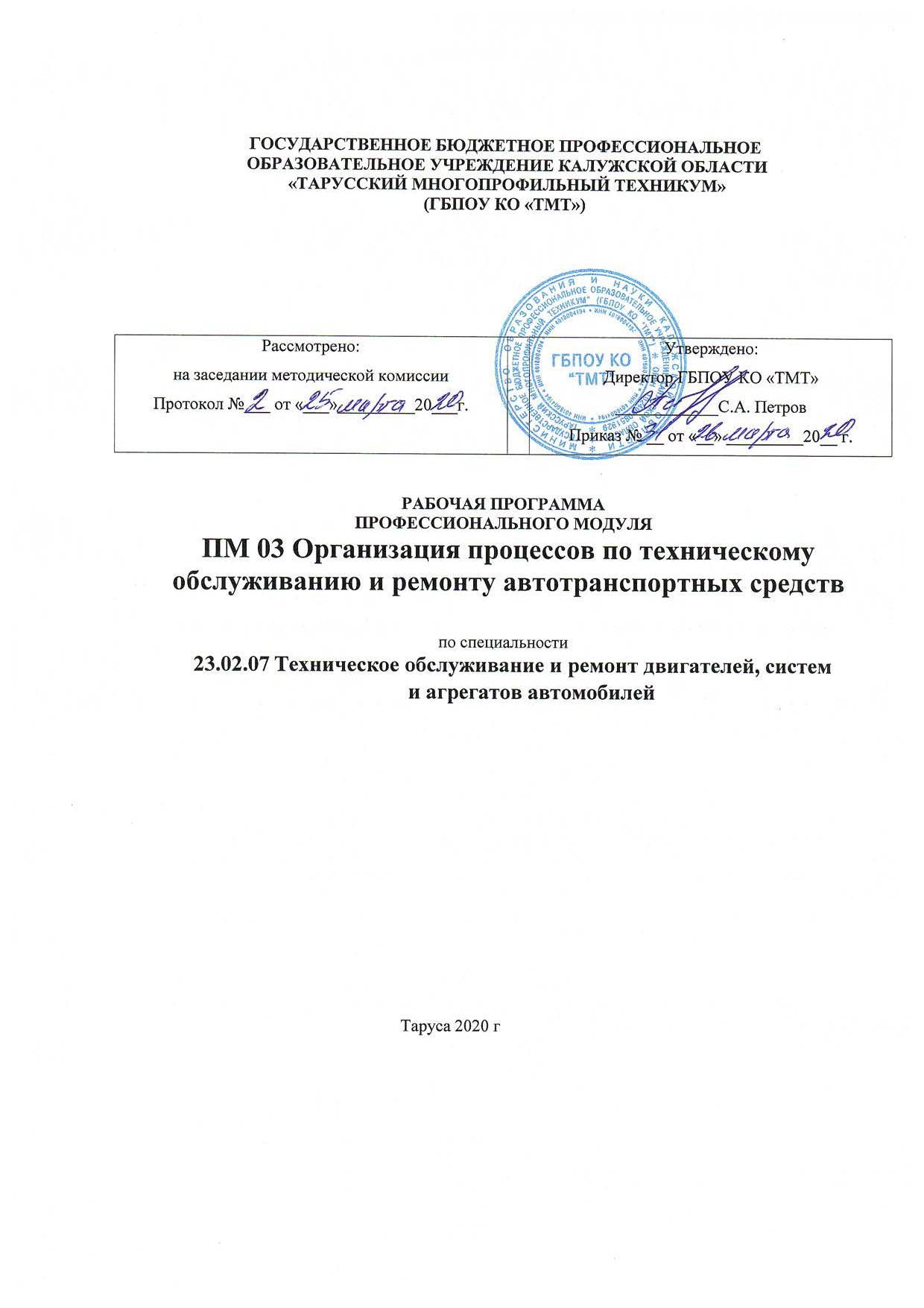 СОДЕРЖАНИЕОБЩАЯ ХАРАКТЕРИСТИКА РАБОЧЕЙ ПРОГРАММЫСТРУКТУРА И СОДЕРЖАНИЕ ПРОФЕССИОНАЛЬНОГО МОДУЛЯУСЛОВИЯ РЕАЛИЗАЦИИ ПРОГРАММЫ ПРОФЕССИОНАЛЬНОГО МОДУЛЯКОНТРОЛЬ И ОЦЕНКА РЕЗУЛЬТАТОВ ОСВОЕНИЯ ПРОФЕССИОНАЛЬНОГО МОДУЛЯОБЩАЯ ХАРАКТЕРИСТИКА РАБОЧЕЙ ПРОГРАММЫ ПРОФЕССИОНАЛЬНОГО МОДУЛЯПМ.03. Организация процессов по техническому обслуживанию и ремонтуавтотранспортных средств1.1. Цель и планируемые результаты освоения профессионального модулярезультате изучения профессионального модуля студент должен освоить основной вид деятельности Организация процесса модернизации и модификации автотранспортных средстви соответствующие ему профессиональные компетенции:- Определять необходимость модернизации автотранспортного средства;- Планировать взаимозаменяемость узлов и агрегатов автотранспортного средства и повышение их эксплуатационных свойств;- Владеть методикой тюнинга автомобиля;- Определять остаточный ресурс производственного оборудования.и общие компетенции.41.1.3.  В результате освоения профессионального модуля студент должен:Иметь Рационально и обоснованно подбирать взаимозаменяемые узлы и агрегаты с практи целью улучшения эксплуатационных свойств. Работа с базами по подбору ческий запасных частей к автотранспортным средствам с целью их взаимозаменяемости.опыт	Организовывать работы по модернизации и модификации автотранспортных средств в соответствии с законодательной базой РФ.Выполнять оценку технического состояния транспортных средств и возможность их модернизации.Прогнозирование результатов от модернизации автотранспортных средств. Производить технический тюнинг автомобилей Дизайн и дооборудование интерьера автомобиляСтайлинг автомобиляОценка технического состояния производственного оборудования. Проведение регламентных работ по техническому обслуживанию и ремонту производственного оборудования.Определение интенсивности изнашивания деталей производственного оборудования и прогнозирование остаточного ресурсаУметь	Определять основные геометрические параметры деталей, узлов и агрегатов; Определять технические характеристики узлов и агрегатов транспортных средств; Подбирать необходимый инструмент и оборудование для проведения работ; Подбирать оригинальные запасные части и их аналоги по артикулам и кодам в соответствии с каталогом.Подбирать необходимый инструмент и оборудование для проведения работ;Подбирать оригинальные запасные части и их аналоги по артикулам и кодам всоответствии с заданием;Визуально и экспериментально определять техническое состояние узлов,агрегатов и механизмов транспортного средства;Подбирать необходимый инструмент и оборудование для проведения работ. Определять возможность, необходимость и экономическую целесообразность модернизации автотранспортных средств; Соблюдать нормы экологической безопасностиОпределять направления ресурсосбережения в рамках профессиональной деятельности по профессии (специальности) Определить необходимые ресурсы;Владеть актуальными методами работы;Проводить контроль технического состояния транспортного средства.Составить технологическую документацию на модернизацию и тюнинг транспортных средств.Определить взаимозаменяемость узлов и агрегатов транспортных средств,необходимый объем используемого материала, возможность измененияинтерьера, качество используемого сырья;Установить дополнительное оборудование, различные аудиосистемы, освещение.Выполнить арматурные работы.Определить необходимый объем используемого материала, возможность изменения экстерьера качество используемого сырья; Установить дополнительное оборудование, внешнее освещение. Наносить краску и пластидип, аэрографию. Изготовить карбоновые деталиВизуально определять техническое состояние производственного оборудования;5Определять наименование и назначение технологического оборудования;Подбирать инструмент и материалы для оценки технического состоянияпроизводственного оборудования;Читать чертежи, эскизы и схемы узлов и механизмов технологическогооборудования;Обеспечивать технику безопасности при выполнении работ по оценкетехнического состояния производственного оборудования;Определять потребность в новом технологическом оборудовании;Определять неисправности в механизмах производственного оборудования.Составлять графики обслуживания производственного оборудования;Подбирать инструмент и материалы для проведения работ по техническомуобслуживанию и ремонту производственного оборудования;Обеспечивать технику безопасности при выполнении работ по техническомуобслуживанию производственного оборудования;Настраивать производственное оборудование и производить необходимыерегулировки.Прогнозировать интенсивность изнашивания деталей и узлов оборудования;Определять степень загруженности и степень интенсивности использованияпроизводственного оборудования;Диагностировать оборудование, используя встроенные и внешние средствадиагностики;Рассчитывать установленные сроки эксплуатации производственногооборудования;Применять современные методы расчетов с использованием программногообеспечения ПК;Создавать виртуальные макеты исследуемого образца с критериями воздействий на него, применяя программные обеспечения ПК.Знать	Назначение, устройство и принцип работы агрегатов, узлов и деталей автомобиля; Правила чтения электрических и гидравлических схем; Правила пользования точным мерительным инструментом;Современные эксплуатационные материалы, применяемые на автомобильном транспорте.Основные сервисы в сети интернет по подбору запасных частей; Классификациязапасных частей автотранспортных средств;Законы РФ регулирующие сферу переоборудования транспортных средств;Назначение, устройство и принцип работы агрегатов, узлов и деталей автомобиля;Основные направления в области улучшения технических характеристикавтомобилей;Назначение, устройство и принцип работы технологического оборудования длямодернизации автотранспортных средств;Методику определения экономического эффекта от модернизации и модификации автотранспортных средств.Конструктивные особенности узлов, агрегатов и деталей автотранспортныхсредств;Назначение, устройство и принцип работы технологического оборудования длямодернизации;Материалы, используемые при производстве деталей узлов, агрегатов. Правила расчета снижения затрат на эксплуатацию Т.С., рентабельность услуг; Правила подсчета расхода запасных частей, затрат на обслуживание и ремонт; Правила экологической безопасности при ведении профессиональной6деятельностиОсновные ресурсы, задействованные в профессиональной деятельностиПути обеспечения ресурсосбережения. Требования техники безопасности.Законы РФ, регламентирующие произведение работ по тюнингуОсобенности и виды тюнинга. Основные направления тюнинга двигателя.Устройство  всех  узлов  автомобиля.  Теорию  двигателя.  Теорию  автомобиля.Особенности тюнинга подвески. Технические требования к тюнингу тормознойсистемы.	Требования	к	тюнингу	системы	выпуска	отработанных	газов.Особенности выполнения блокировки для внедорожников. Знать виды материаловприменяемых в салоне автомобиля;Особенности использования материалов и основы их компоновки;Особенности установки аудиосистемы;Технику оснащения дополнительным оборудованием;Особенности установки внутреннего освещения;Требования к материалам и особенности тюнинга салона автомобиля. Способыувеличения мощности двигателя;Технологию установки ксеноновых ламп и блока розжига;Методы нанесения аэрографии;Технологию подбора дисков по типоразмеру;ГОСТ Р 51709-2001 проверки света фар на соответствие;Особенности подбора материалов для проведения покрасочных работ;Знать особенности изготовления пластикового обвеса;Технологию	тонировки	стекол;	Технологию	изготовления	и	установкиподкрылков.Назначение,	устройство	и	характеристики	типового	технологическогооборудования;Признаки и причины неисправностей оборудования его узлов и деталей;Неисправности оборудования его узлов и деталей;Правила безопасного владения инструментом и диагностическим оборудованием;Правила чтения чертежей, эскизов и схем узлов и механизмов технологическогооборудования;Методику расчетов при определении потребности в технологическомоборудовании;Технические жидкости, масла и смазки, применяемые в узлах производственного оборудования.Систему технического обслуживания и ремонта производственного оборудования;Назначение	и	принцип	действия	инструмента	для	проведения	работ	потехническому обслуживанию и ремонту производственного оборудования;Правила	работы	с	технической	документацией	на	производственноеоборудование;Требования охраны труда при проведении работ по техническому обслуживаниюи ремонту производственного оборудования;Технологию работ, выполняемую на производственном оборудовании; Способы настройки и регулировки производственного оборудования.Законы	теории	надежности	механизмов	и	деталей	производственногооборудования;Влияние	режима	работы	предприятия	на	интенсивность	работыпроизводственного оборудования и скорость износа его деталей и механизмов;Средства диагностики производственного оборудования;Амортизационные группы и сроки полезного использования производственного7оборудования; Приемы работы в Microsoft Excel, MATLAB и др. программах; Факторы, влияющие на степень и скорость износа производственного оборудования1.3. Количество часов, отводимое на освоение профессионального модуляВсего часов 312Из них  на освоение МДК_ 240_на практики, в том числе учебную - и производственную 72 самостоятельная работа 328Структура и содержание профессионального модуля2.1. Структура профессионального модуля ПМ.03. Организация процессов по техническому обслуживанию и ремонту автотранспортных средств2.2 Тематический план и содержание профессионального модуля (ПМ) ПМ.03. Организация процессов по техническому обслуживанию и ремонту автотранспортных средствих устранения.Определение остаточного ресурса технологического оборудования.Изучение влияния технологического оборудования и оснастки на качество технического обслуживания и ремонта автомобильного транспорта.Испытание технологического оборудования и оснастки в условиях предприятия.Изучение инструкций по технике безопасности при работе с технологическим оборудованием и оснасткой.Составление перечня мероприятий по снижению травмоопасности при работе с технологическим оборудованием и оснасткой.Изучение способов повышения производительности труда ремонтных рабочих за счет повышения рациональности использования технологического оборудования и оснастки.Изучение влияния технологического оборудования предприятия на окружающую среду.Разработка мероприятий по профилактике загрязнений окружающей среды технологическим оборудованием.Организация обучения рабочих для работы на новом технологическом оборудовании.Изучение способов модификации конструкций технологического оборудования с учетом условий его эксплуатации.Составление отчета о прохождении практики в соответствии с выданным заданием.Для характеристики уровня освоения учебного материала используются следующие обозначения:– ознакомительный (узнавание ранее изученных объектов, свойств);– репродуктивный (выполнение деятельности по образцу, инструкции или под руководством)3.	–	продуктивный	(планирование	и	самостоятельное	выполнение	деятельности,	решение	проблемных	задач)15УСЛОВИЯ РЕАЛИЗАЦИИ ПРОГРАММЫПРОФЕССИОНАЛЬНОГО МОДУЛЯ3.1. Для реализации программы профессионального модуля предусмотреныследующие специальные помещения:Оборудование учебных кабинетов и рабочих мест кабинетов:«Устройство автомобилей»:комплект деталей, узлов, механизмов, моделей, макетов;комплект учебно-методической документации;наглядные пособия.«Техническое обслуживание и ремонт автомобилей»:комплект деталей, узлов, механизмов, моделей, макетов;комплект инструментов, приспособлений;комплект учебно-методической документации;наглядные пособия.Оборудование мастерской и рабочих мест мастерской:Слесарной:Рабочие места по количеству обучающихся;станки: настольно-сверлильные, заточные и др.;набор слесарных инструментов;набор измерительных инструментов;приспособления;заготовки для выполнения слесарных работ.Токарно-механической:Рабочие места по количеству обучающихся;станки: токарные, фрезерные, сверлильные, заточные, шлифовальные;наборы инструментов;приспособления;заготовки.Кузнечно-сварочной:Рабочие места по количеству обучающихся;оборудование термического отделения;сварочное оборудование;инструмент;оснастка;приспособления;материалы для работ;средства индивидуальной защиты.Демонтажно-монтажной:Оборудование и оснастка для производства демонтажно-монтажных работ;инструменты, приспособления для разборочных и сборочных работ;стенды для разборки, сборки и регулировки агрегатов и узлов. Оборудование лаборатории и рабочих мест лаборатории:«Двигателей внутреннего сгорания»двигатели;стенды;комплект плакатов;комплект учебно-методической документации.«Электрооборудования автомобилей»стенды;комплект плакатов;16комплект учебно-методической документации.«Автомобильных эксплуатационных материалов»автоматизированное рабочее место преподавателя;автоматизированные рабочие места студентов;методические пособия;комплект плакатов;лабораторное оборудование.«Технического обслуживания и ремонта автомобилей»автоматизированное рабочее место преподавателя;автоматизированные рабочие места студентов;методические пособия;комплект плакатов;лабораторное оборудование.«Технических средств обучения»компьютеры;принтер;сканер;проектор;плоттер;программное обеспечение общего назначения;комплект учебно-методической документации.3.2. Информационное обеспечение реализации программыПеречень используемых учебных изданий, Интернет-ресурсов, дополнительной литературыОсновные источники (печатные):Пехальский, А.П.Устройство автомобилей: учебник для СПО/ А.П. Пехальский -М.: Академия, 2016.Мирошниченко,   А.Н.   Тюнинг   автомобиля:   учебное   пособие/   А.Н.Мирошниченко.-Томск:Томский государственный архитектурно-строительный университет 2015.Дополнительные источники:Власов, В.М.Техническое обслуживание и ремонт автомобилей: учебник / В.М.Власов.-М.: Академия, 2015.Электронные:ИКТ Портал «интернет ресурсы» - ict.edu.ru»Руководства по ТО и ТР автомобилей: www.viamobile.ruТабель технологического, гаражного оборудования - www.studfiles.ru/preview/1758054/Правила оформления переоборудования автотранспортных средств - http://voditeliauto.ru/stati/tyuning/chto-sleduet-znat-esli-planiruete-izmenyat-konstrukciyu-avtomobilya.html17КОНТРОЛЬ И ОЦЕНКА РЕЗУЛЬТАТОВ ОСВОЕНИЯ ПРОФЕССИОНАЛЬНОГО МОДУЛЯ20ПРОФЕССИОНАЛЬНОГО МОДУЛЯ1.1.1.  Перечень общих компетенций1.1.1.  Перечень общих компетенций1.1.1.  Перечень общих компетенцийКодНаименование общих компетенцийНаименование общих компетенцийОК 01.Выбирать   способы   решения   задач   профессиональной   деятельности,Выбирать   способы   решения   задач   профессиональной   деятельности,Выбирать   способы   решения   задач   профессиональной   деятельности,Выбирать   способы   решения   задач   профессиональной   деятельности,Выбирать   способы   решения   задач   профессиональной   деятельности,применительно к различным контекстам.применительно к различным контекстам.применительно к различным контекстам.ОК 02.Осуществлять поиск, анализ и интерпретацию информации, необходимой дляОсуществлять поиск, анализ и интерпретацию информации, необходимой дляОсуществлять поиск, анализ и интерпретацию информации, необходимой дляОсуществлять поиск, анализ и интерпретацию информации, необходимой дляОсуществлять поиск, анализ и интерпретацию информации, необходимой длявыполнения задач профессиональной деятельности.выполнения задач профессиональной деятельности.выполнения задач профессиональной деятельности.ОК 03.Планировать и реализовывать собственное профессиональное и личностноеПланировать и реализовывать собственное профессиональное и личностноеПланировать и реализовывать собственное профессиональное и личностноеПланировать и реализовывать собственное профессиональное и личностноеПланировать и реализовывать собственное профессиональное и личностноеразвитие.ОК 04.Работать в коллективе и команде, эффективно взаимодействовать с коллегами,Работать в коллективе и команде, эффективно взаимодействовать с коллегами,Работать в коллективе и команде, эффективно взаимодействовать с коллегами,Работать в коллективе и команде, эффективно взаимодействовать с коллегами,Работать в коллективе и команде, эффективно взаимодействовать с коллегами,руководством, клиентами.руководством, клиентами.ОК 07.Содействовать   сохранению   окружающей   среды,   ресурсосбережению,Содействовать   сохранению   окружающей   среды,   ресурсосбережению,Содействовать   сохранению   окружающей   среды,   ресурсосбережению,Содействовать   сохранению   окружающей   среды,   ресурсосбережению,Содействовать   сохранению   окружающей   среды,   ресурсосбережению,эффективно действовать в чрезвычайных ситуациях.эффективно действовать в чрезвычайных ситуациях.эффективно действовать в чрезвычайных ситуациях.ОК 09.Использоватьинформационныетехнологиивпрофессиональнойдеятельности.ОК 10.Пользоваться  профессиональной  документацией  на  государственном  иПользоваться  профессиональной  документацией  на  государственном  иПользоваться  профессиональной  документацией  на  государственном  иПользоваться  профессиональной  документацией  на  государственном  иПользоваться  профессиональной  документацией  на  государственном  ииностранном языке.иностранном языке.1.1.2.  Перечень профессиональных компетенций1.1.2.  Перечень профессиональных компетенций1.1.2.  Перечень профессиональных компетенцийКодНаименование видов деятельности и профессиональных компетенцийНаименование видов деятельности и профессиональных компетенцийНаименование видов деятельности и профессиональных компетенцийНаименование видов деятельности и профессиональных компетенцийНаименование видов деятельности и профессиональных компетенцийВДОрганизация  процесса  модернизации  и  модификации  автотранспортныхОрганизация  процесса  модернизации  и  модификации  автотранспортныхОрганизация  процесса  модернизации  и  модификации  автотранспортныхОрганизация  процесса  модернизации  и  модификации  автотранспортныхОрганизация  процесса  модернизации  и  модификации  автотранспортныхсредствПК 6.1.Определять необходимость модернизации автотранспортного средстваОпределять необходимость модернизации автотранспортного средстваОпределять необходимость модернизации автотранспортного средстваОпределять необходимость модернизации автотранспортного средстваОпределять необходимость модернизации автотранспортного средстваПК 6.2.Планировать  взаимозаменяемость  узлов  и  агрегатов  автотранспортногоПланировать  взаимозаменяемость  узлов  и  агрегатов  автотранспортногоПланировать  взаимозаменяемость  узлов  и  агрегатов  автотранспортногоПланировать  взаимозаменяемость  узлов  и  агрегатов  автотранспортногоПланировать  взаимозаменяемость  узлов  и  агрегатов  автотранспортногосредства и повышение их эксплуатационных свойствсредства и повышение их эксплуатационных свойствсредства и повышение их эксплуатационных свойствПК 6.3.Владеть методикой тюнинга автомобиляВладеть методикой тюнинга автомобиляВладеть методикой тюнинга автомобиляПК 6.4.Определять остаточный ресурс производственного оборудования.Определять остаточный ресурс производственного оборудования.Определять остаточный ресурс производственного оборудования.Определять остаточный ресурс производственного оборудования.Определять остаточный ресурс производственного оборудования.КодыНаименованияСуммарныйОбъем профессионального модуля, час.Объем профессионального модуля, час.Объем профессионального модуля, час.Объем профессионального модуля, час.Объем профессионального модуля, час.Объем профессионального модуля, час.КодыНаименованияСуммарныйКодыНаименованияСуммарныйОбучение по МДКОбучение по МДКОбучение по МДКОбучение по МДКПрактикиПрактикиСамостояпрофессиональныразделовобъемПрактикиПрактикиСамостояпрофессиональныразделовобъемВ том числеВ том числеВ том числетельнаях общихпрофессиональногонагрузки,Всегоработах общихпрофессиональногонагрузки,ВсегоЛабораторныхЛабораторныхКурсовыхУчебнаяПроизводственнаяработакомпетенциймодулячас.и практическихи практическихработУчебнаяПроизводственнаязанятий(проектов)(проектов)ПК 6.2Раздел 1 МДК 03.01.ОК 01-ОК 04ОсобенностиОК 07, ОК 09,конструкций606010108ОК 10автотранспортныхсредствПК 6.1МДК 03.02.ОК 01-ОК 04Организация работ поОК 07, ОК 09,модернизации606010108ОК 10автотранспортныхсредств.ПК 6.3Раздел 2. МДКОК 01-ОК 0403.03.Тюнинг606020208ОК 07, ОК 09,автомобилей606020208ОК 07, ОК 09,автомобилейОК 10ПК. 6.4Раздел.3 МДК 03.04.ОК 01-ОК 04Производственное606010108ОК 07, ОК 09,оборудование.606010108ОК 07, ОК 09,оборудование.ОК 10Производственнаяпрактика (попрофилю7272специальности),часовВсего:31224050**72329НаименованиеСтепеньКодыразделов и темСодержание учебного материала, лабораторные работы и практические занятия,Содержание учебного материала, лабораторные работы и практические занятия,освоенияформирупрофессиональногоСодержание учебного материала, лабораторные работы и практические занятия,Содержание учебного материала, лабораторные работы и практические занятия,Объемосвоенияемыхмодуля (ПМ),внеаудиторная (самостоятельная) учебная работа обучающихся, курсовая работавнеаудиторная (самостоятельная) учебная работа обучающихся, курсовая работачасовкомпетенмодуля (ПМ),(проект)часовкомпетенмеждисциплинарных(проект)циймеждисциплинарныхцийкурсов (МДК)Раздел 1. Модернизация и модификация конструкций автотранспортных средствРаздел 1. Модернизация и модификация конструкций автотранспортных средствРаздел 1. Модернизация и модификация конструкций автотранспортных средствМДК. 03.01 Особенности конструкций автотранспортных средств.МДК. 03.01 Особенности конструкций автотранспортных средств.МДК. 03.01 Особенности конструкций автотранспортных средств.60Тема 1.1.Содержание (указывается перечень дидактических единиц темы каждая изСодержание (указывается перечень дидактических единиц темы каждая из162ПК 6.2Особенностикоторых отражена в перечне осваиваемых знаний)которых отражена в перечне осваиваемых знаний)16ОК 01Особенностикоторых отражена в перечне осваиваемых знаний)которых отражена в перечне осваиваемых знаний)ОК 01конструкцийОК 02конструкций1.Особенности конструкций VR-образных двигателей.4ОК 02современныхОК 03современных2.Организация рабочих процессов в VR-образных двигателях.4ОК 03двигателейдвигателей3.Особенности конструкций W-образных двигателей.44.Организация рабочих процессов в W-образных двигателях.4Практические занятия и лабораторные работыПрактические занятия и лабораторные работы41.Лабораторная работа «Выполнение заданий по изучению устройства VR-образных23двигателей.двигателей.2двигателей.двигателей.2.Лабораторная работа «Выполнение заданий по изучению устройства W-образных2двигателей.двигателей.2двигателей.двигателей.Тема 1.2.СодержаниеСодержание122ОсобенностиОсобенности1.Особенности конструкции механических трансмиссий полноприводных4ПК 6.2конструкцийавтомобилей.автомобилей.ОК 04современныхОК 07современных2.Особенности конструкции автоматических трансмиссий полноприводных4ОК 07трансмиссийавтомобилей.автомобилей.ОК 093.Особенности конструкции трансмиссий гибридных автомобилей.4Практические занятия и лабораторные работыПрактические занятия и лабораторные работы431.Лабораторная работа «Выполнение заданий по изучению устройства механических2трансмиссий».трансмиссий».2трансмиссий».трансмиссий».2.Лабораторная работа «Выполнение заданий по изучению устройства2автоматических трансмиссий».автоматических трансмиссий».2автоматических трансмиссий».автоматических трансмиссий».10Тема 1.3.СодержаниеСодержание122ОК 10ОсобенностиПК 6.1Особенности1.Особенности конструкции гидравлической регулируемой подвески автомобилей.4ПК 6.1конструкцийОК 04конструкций2.Особенности конструкции пневматической регулируемой подвески автомобилей.4ОК 04современных4ОК 07современных3.Особенности конструкции задней многорычажной подвески.4ОК 07подвесокОК 09подвесокПрактические занятия и лабораторные работыПрактические занятия и лабораторные работы23ОК 091.Лабораторная работа «Выполнение заданий по изучению устройства2многорычажной задней подвески».многорычажной задней подвески».2многорычажной задней подвески».многорычажной задней подвески».Тема 1.4.СодержаниеСодержание62ПК 6.2ОсобенностиОК 01Особенности1.Особенности конструкции рулевого управления с электроусилителем.2ОК 01конструкцийОК 02конструкций2.Особенности конструкции рулевого управления с активным управлением.2ОК 02рулевого управленияОК 03рулевого управления3.Особенности конструкции рулевого управления с подруливающей задней осью2ОК 03Тема 1.5.СодержаниеСодержание4ОсобенностиОсобенности1.Особенности конструкции тормозной системы с EBD и BAS.2конструкцийконструкций2.Особенности конструкции стояночной тормозной системы с электронным2тормозных системуправлением.управлением.2тормозных системуправлением.управлением.МДК. 03.02Организацияработ по модернизации автотранспортных средств.работ по модернизации автотранспортных средств.602ПК 6.1ОК 04Тема 1.6. ОсновныеСодержаниеСодержание6ОК 04направления вОК 07направления в1.Порядок перерегистрации и постановки на учет переоборудованных транспортных2ОК 07областисредств.средств.ОК 09модернизациимодернизации2.Определение потребности в модернизации транспортных средств.2автотранспортныхавтотранспортных3.Результаты модернизации автотранспортных средств2средств.Тема 1.7.СодержаниеСодержание122ПК 6.1МодернизацияОК 01Модернизация1.Подбор двигателя по типу транспортного средства и условиям эксплуатации.4ОК 01двигателейОК 02двигателей2.Доработка двигателей.4ОК 02ОК 033.Снятие внешней скоростной характеристики двигателей и ее анализ.4ОК 03Практические занятия и лабораторные работыПрактические занятия и лабораторные работы61.Практическое занятие «Определение требуемой мощности двигателя».232.Практическое занятие «Определение геометрических параметров ЦПГ из условий2требуемой мощности двигателя».требуемой мощности двигателя».2требуемой мощности двигателя».требуемой мощности двигателя».3.Лабораторная работа «Увеличение рабочего объема за счет расточки цилиндров2двигателя»двигателя»2двигателя»двигателя»Тема 1.8.СодержаниеСодержание12211Модернизация1. Увеличение грузоподъемности автомобиля.1. Увеличение грузоподъемности автомобиля.подвескиподвески2. Улучшение стабилизации автомобиля при движении.2. Улучшение стабилизации автомобиля при движении.автомобиляавтомобиля3. Увеличение мягкости подвески автомобиля.3. Увеличение мягкости подвески автомобиля.Тема 1.9.СодержаниеСодержание162ПК 6.1ДооборудованиеОК 01Дооборудование1. Установка самосвальной платформы на грузовых автомобилях.1. Установка самосвальной платформы на грузовых автомобилях.ОК 01автомобиля.ОК 02автомобиля.2. Установка рефрижераторов на автомобили фургоны.2. Установка рефрижераторов на автомобили фургоны.ОК 02ОК 033.Установка погрузочного устройства на автомобили фургоны.ОК 034.Установка манипулятора на грузовой автомобиль.Практические занятия и лабораторные работыПрактические занятия и лабораторные работы431.Практическое занятие «Расчет элементов подъемного механизма самосвальной2платформы».платформы».2платформы».платформы».2.Практическое занятие «Расчет элементов погрузочного устройства автомобиля2фургона».фургона».2фургона».фургона».Тема 1.10.СодержаниеСодержание42ПК 6.1ПереоборудованиеОК 04Переоборудование1. Особенности переоборудования грузовых фургонов в автобусы.1. Особенности переоборудования грузовых фургонов в автобусы.2ОК 04автомобилейОК 07автомобилей2. Увеличение объема грузовой платформы автомобиля.2. Увеличение объема грузовой платформы автомобиля.2ОК 07ОК 091.Понятие и виды тюнинга.42ОК 092.Тюнинг двигателя43.Тюнинг подвески.44.Тюнинг тормозной системы.45.Тюнинг системы выпуска отработавших газов.46.Внешний тюнинг автомобиля.47.Тюнинг салона автомобиля.4Практические занятия и лабораторные работыПрактические занятия и лабораторные работы1431. Практическое занятие «Определение мощности двигателя»1. Практическое занятие «Определение мощности двигателя»22.Практическое занятие «Расчет турбонаддува двигателя»23.Практическое занятие «Расчет элементов двигателя на прочность»24.Практическое занятие «Расчет элементов подвески»25.Практическое занятие «Расчет элементов тормозного привода и тормозных2механизмов»механизмов»2механизмов»механизмов»6.Практическое занятие «Восстановление деталей салона автомобиля»27.Практическое занятие «Тонировка стекол».2ПК 6.312Тема 2.2. ВнешнийСодержаниеСодержание122ОК 01дизайн автомобиляОК 02.дизайн автомобиля1.Автомобильные диски.4ОК 02.ОК 032.Диодный и ксеноновый свет.4ОК 033.Аэрография.4Практические занятия и лабораторные работыПрактические занятия и лабораторные работы631.Практическое занятие «Подбор колесных дисков по типу транспортного средства».22.Практическое занятие «Замена головного освещения автомобиля».23.Практическое занятие «Подготовка деталей автомобиля к нанесению рисунков»2Самостоятельная учебная работа при изучении раздела 2Самостоятельная учебная работа при изучении раздела 2Самостоятельная учебная работа при изучении раздела 2-Раздел 3. Оборудование для модернизации автотранспортных средств.Раздел 3. Оборудование для модернизации автотранспортных средств.Раздел 3. Оборудование для модернизации автотранспортных средств.ПК 6.4ОК 01МДК 03.04. Производственное оборудование.МДК 03.04. Производственное оборудование.МДК 03.04. Производственное оборудование.60ОК 01ОК 02ТемаСодержаниеСодержание12ОК 023.1ЭксплуатацияОК 033.1Эксплуатация1.Особенности эксплуатации оборудования для диагностики подвески автомобиля.42ОК 03оборудования дляоборудования для2.Особенности эксплуатации оборудования для диагностики тормозной системы4диагностикиавтомобиля.автомобиля.4диагностикиавтомобиля.автомобиля.автомобилей.автомобилей.3.Особенности эксплуатации оборудования для диагностики рулевого управления4автомобиля.автомобиля.4автомобиля.автомобиля.Практические занятия и лабораторные работыПрактические занятия и лабораторные работы61.Лабораторная работа «Обслуживание оборудования для диагностики тормозной43системы автомобиля».системы автомобиля».4системы автомобиля».системы автомобиля».2.Лабораторная работа «Обслуживание оборудования для диагностики рулевого2управления автомобиля».управления автомобиля».2управления автомобиля».управления автомобиля».Тема 3.2.СодержаниеСодержание122ПК 6.4ЭксплуатацияОК 01Эксплуатация1.Особенности эксплуатации подъемников с электрогидравлическим приводом.4ОК 01подъемно-ОК 02подъемно-2.Особенности эксплуатации подъемников с гидравлическим приводом.4ОК 02осмотровогоОК 03осмотрового3.Особенности эксплуатации канавных подъемников.4ОК 03оборудования.оборудования.Практические занятия и лабораторные работыПрактические занятия и лабораторные работы431.Лабораторная работа «Обслуживание подъемников с электрогидравлическим2приводом».приводом».2приводом».приводом».2.Лабораторная работа «Обслуживание подъемников с гидравлическим приводом».2Тема 3.3.СодержаниеСодержание122ПК 6.4ЭксплуатацияОК 01Эксплуатация1.Особенности эксплуатации гаражных кранов и электротельферов.4ОК 0113подъемно-подъемно-2. Особенности эксплуатации консольно-поворотных кранов.4ОК 02транспортноготранспортногоОК 03транспортноготранспортного1. Особенности эксплуатации кран-балок.4ОК 03оборудованияоборудованияоборудованияоборудованияПрактические занятия и лабораторные работы431. Лабораторная работа «Обслуживание гаражных кранов и электротельферов».4Тема 3.4.Тема 3.4.Содержание42ПК 6.4ЭксплуатацияЭксплуатацияОК 01ЭксплуатацияЭксплуатацияОсобенности эксплуатации оборудования для разборки-сборки агрегатов автомобиля.2ОК 01оборудования дляоборудования дляОК 02оборудования дляоборудования дляОсобенности эксплуатации оборудования для расточки и хонингования цилиндров2ОК 02ремонта агрегатовремонта агрегатовдвигателя. Особенности эксплуатации оборудования для ремонта ГБЦ.ОК 03автомобиляавтомобиляТема 3.5.Тема 3.5.Содержание43ПК 6.4ЭксплуатацияЭксплуатацияОК 01ЭксплуатацияЭксплуатация1. Эксплуатация оборудования для ТО и ТР приборов бензиновых систем питания.2ОК 01оборудования дляоборудования дляОК 02оборудования дляоборудования для2. Эксплуатация оборудования для ТО и ТР приборов дизельных систем питания.2ОК 02ТО и ремонтаТО и ремонтаОК 03приборов топливныхприборов топливныхсистем.систем.Тема 3.6.Тема 3.6.Содержание42ПК 6.4ЭксплуатацияЭксплуатацияОК 01ЭксплуатацияЭксплуатация1. Особенности эксплуатации оборудования для ТО и ТР колес и шин.4ОК 01оборудования дляоборудования дляОК 02ТО и ремонта колесТО и ремонта колесОК 03и шин.и шин.Самостоятельная учебная работа при изучении раздела 3Самостоятельная учебная работа при изучении раздела 3Самостоятельная учебная работа при изучении раздела 3-Производственная практика по ПМ.03Производственная практика по ПМ.03Производственная практика по ПМ.03ПК 6.1Виды работВиды работПК 6.21.Ознакомление с работой предприятия и технической службы.Ознакомление с работой предприятия и технической службы.ПК 6.42.Изучение перечня технологического оборудования и оснастки производственных зон и участковИзучение перечня технологического оборудования и оснастки производственных зон и участковПК 6.3предприятия.предприятия.ОК 01-3.Определение потребности предприятия в обновлении перечня технологического оборудования и оснасткиОпределение потребности предприятия в обновлении перечня технологического оборудования и оснастки72ОК 044.Ознакомление с технической документацией по технологическому оборудованию и оснастке.Ознакомление с технической документацией по технологическому оборудованию и оснастке.ОК 07,5.Изучение эксплуатации и обслуживания технологического оборудования и оснастки в условияхИзучение эксплуатации и обслуживания технологического оборудования и оснастки в условияхОК 09,предприятия.предприятия.ОК 106.Оценка технического состояния технологического оборудования и оснастки.Оценка технического состояния технологического оборудования и оснастки.7.Определение эффективности использования технологического оборудования и оснастки.Определение эффективности использования технологического оборудования и оснастки.8.Определение основных неисправностей технологического оборудования и оснастки, их причины и способыОпределение основных неисправностей технологического оборудования и оснастки, их причины и способы14Промежуточная аттестацияЭкзамен (комплексный)Всего312Наименование разделов и тем профессионального модуля (ПМ), междисциплинарных курсов (МДК)Содержание учебного материала, лабораторные работы и практические занятия, внеаудиторная (самостоятельная) учебная работа обучающихся, курсовая работа (проект) Объем часов123Раздел 2. Модернизация автотранспортных средств с использованием тюнинга.Раздел 2. Модернизация автотранспортных средств с использованием тюнинга.МДК. 03.03Тюнинг автомобилейМДК. 03.03Тюнинг автомобилей60Тема 2.1. Тюнинг легковых автомобилейСодержание36Тема 2.1. Тюнинг легковых автомобилей1. Понятие и виды тюнинга.36Тема 2.1. Тюнинг легковых автомобилей2. Тюнинг двигателя36Тема 2.1. Тюнинг легковых автомобилей3. Тюнинг подвески.36Тема 2.1. Тюнинг легковых автомобилей4. Тюнинг тормозной системы.36Тема 2.1. Тюнинг легковых автомобилей5. Тюнинг системы выпуска отработавших газов.36Тема 2.1. Тюнинг легковых автомобилей6. Внешний тюнинг автомобиля.36Тема 2.1. Тюнинг легковых автомобилей7. Тюнинг салона автомобиля.36Тема 2.1. Тюнинг легковых автомобилейВ том числе практических занятий и лабораторных работ14Тема 2.1. Тюнинг легковых автомобилей1. Практическое занятие «Определение мощности двигателя»2Тема 2.1. Тюнинг легковых автомобилей2. Практическое занятие «Расчет турбонаддува двигателя»2Тема 2.1. Тюнинг легковых автомобилей3. Практическое занятие «Расчет элементов двигателя на прочность»2Тема 2.1. Тюнинг легковых автомобилей4. Практическое занятие «Расчет элементов подвески»2Тема 2.1. Тюнинг легковых автомобилей5. Практическое занятие «Расчет элементов тормозного привода и тормозных механизмов»2Тема 2.1. Тюнинг легковых автомобилей6. Практическое занятие «Восстановление деталей салона автомобиля»2Тема 2.1. Тюнинг легковых автомобилей7. Практическое занятие «Тонировка стекол».2Тема 2.2. Внешний дизайн автомобиляСодержание 16Тема 2.2. Внешний дизайн автомобиля1. Автомобильные диски.16Тема 2.2. Внешний дизайн автомобиля2. Диодный и ксеноновый свет.16Тема 2.2. Внешний дизайн автомобиля3. Аэрография.16Тема 2.2. Внешний дизайн автомобиляВ том числе практических занятий и лабораторных работ6Тема 2.2. Внешний дизайн автомобиля1. Практическое занятие «Подбор колесных дисков по типу транспортного средства».2Тема 2.2. Внешний дизайн автомобиля2. Практическое занятие «Замена головного освещения автомобиля».2Тема 2.2. Внешний дизайн автомобиля3. Практическое занятие «Подготовка деталей автомобиля к нанесению рисунков»2Самостоятельная учебная работа при изучении МДК 03.03Самостоятельная учебная работа при изучении МДК 03.038ПрофессиональныеОцениваемые знания и умения, действияОцениваемые знания и умения, действияМетодыкомпетенцииоценки6.1. ОпределятьОрганизовывать работы по модернизации иОрганизовывать работы по модернизации иЭкспертноенеобходимостьОрганизовывать работы по модернизации иОрганизовывать работы по модернизации инаблюдение -необходимостьмодификации автотранспортных средств вмодификации автотранспортных средств внаблюдение -модернизациисоответствии с законодательной базой РФ.соответствии с законодательной базой РФ.ЛабораторнаяавтотранспортногоОценивать техническое состояние транспортныхОценивать техническое состояние транспортныхработасредствасредств и возможность их модернизации.средств и возможность их модернизации.ПрактическаяПрактическаяПрогнозирование результатов от модернизации Т.С.Прогнозирование результатов от модернизации Т.С.ПрактическаяПрогнозирование результатов от модернизации Т.С.Прогнозирование результатов от модернизации Т.С.работаОпределять возможность, необходимость иОпределять возможность, необходимость иэкономическую целесообразность модернизацииэкономическую целесообразность модернизацииавтотранспортных средств;автотранспортных средств;Подбирать необходимый инструмент и оборудованиеПодбирать необходимый инструмент и оборудованиедля проведения работ;для проведения работ;Подбирать оригинальные запасные части и их аналогиПодбирать оригинальные запасные части и их аналогипо артикулам и кодам в соответствии с заданием;по артикулам и кодам в соответствии с заданием;6.2 ПланироватьРационально и обоснованно подбиратьРационально и обоснованно подбиратьЭкспертноевзаимозаменяемостьвзаимозаменяемые узлы и агрегаты с цельювзаимозаменяемые узлы и агрегаты с цельюнаблюдение -узлов и агрегатовулучшения эксплуатационных свойств.улучшения эксплуатационных свойств.Лабораторнаяузлов и агрегатовЛабораторнаяавтотранспортногоОсуществлять подбор запасных частей к Т.С. с цельюОсуществлять подбор запасных частей к Т.С. с цельюработасредства ивзаимозаменяемости.взаимозаменяемости.Практическаясредства иЧитать чертежи, схемы и эскизы узлов, механизмов иЧитать чертежи, схемы и эскизы узлов, механизмов иПрактическаяповышение ихЧитать чертежи, схемы и эскизы узлов, механизмов иЧитать чертежи, схемы и эскизы узлов, механизмов иработаповышение ихагрегатов автомобиля;агрегатов автомобиля;работаэксплуатационныхОпределять основные геометрические параметрыОпределять основные геометрические параметрысвойствдеталей, узлов и агрегатов;деталей, узлов и агрегатов;Определять технические характеристики узлов иОпределять технические характеристики узлов иагрегатов транспортных средств;агрегатов транспортных средств;Подбирать необходимый инструмент и оборудованиеПодбирать необходимый инструмент и оборудованиедля проведения работ;для проведения работ;Подбирать оригинальные запасные части и их аналогиПодбирать оригинальные запасные части и их аналогипо артикулам и кодам в соответствии с каталогом;по артикулам и кодам в соответствии с каталогом;6.3 ВладетьПроводить работы по тюнингу автомобилей;Проводить работы по тюнингу автомобилей;Экспертноеметодикой тюнингаДизайн и дооборудование интерьера автомобиля;Дизайн и дооборудование интерьера автомобиля;наблюдение -автомобиляЛабораторнаяавтомобиляОсуществлять стайлинг автомобиля.и оборудованиеЛабораторнаяПодбирать необходимый инструменти оборудованиеработадля проведения работ;для проведения работ;Выполнять разборку-сборку, демонтаж-монтажВыполнять разборку-сборку, демонтаж-монтажПрактическаяэлементов автомобиля;элементов автомобиля;элементов автомобиля;работаРаботать с электронными системами автомобилей;Работать с электронными системами автомобилей;Работать с электронными системами автомобилей;работаРаботать с электронными системами автомобилей;Работать с электронными системами автомобилей;Работать с электронными системами автомобилей;Подбирать материалы для изготовления элементовПодбирать материалы для изготовления элементовПодбирать материалы для изготовления элементовтюнинга;тюнинга;тюнинга;Проводить стендовые испытания автомобилей, сПроводить стендовые испытания автомобилей, сПроводить стендовые испытания автомобилей, сцелью определения рабочих характеристик;целью определения рабочих характеристик;целью определения рабочих характеристик;Выполнять работы по тюнингу кузова.Выполнять работы по тюнингу кузова.Выполнять работы по тюнингу кузова.18186.4 ОпределятьОсуществлять оценку технического состоянияЭкспертноеостаточный ресурспроизводственного оборудования.наблюдение -производственногоПроведение регламентных работ по техническомуЛабораторнаяоборудованияобслуживанию и ремонту производственногоработаоборудованияоборудования.работаоборудования.Определение интенсивности изнашивания деталейПрактическаяпроизводственного оборудования и прогнозированиеПрактическаяпроизводственного оборудования и прогнозированиеработаостаточного ресурса;работаПрименять современные методы расчетов сиспользованием программного обеспечения ПК;Определять степень загруженности, степеньинтенсивности использования и степеньизношенности производственного оборудования;Визуально и практически определять техническоесостояние производственного оборудования;Подбирать инструмент и материалы для оценкитехнического состояния и проведения работ потехническому обслуживанию и ремонтупроизводственного оборудования;Обеспечивать технику безопасности при выполненииработ по ТО и ремонту, а также оценке техническогосостояния производственного оборудования;Рассчитывать установленные сроки эксплуатациипроизводственного оборудования;ОК 01. Выбирать− обоснованность постановки цели, выбора испособы решенияприменения методов и способов решениязадачпрофессиональных задач;профессиональной- адекватная оценка и самооценка эффективности идеятельности,качества выполнения профессиональных задачприменительно кИнтерпретацияразличнымрезультатовконтекстам.наблюдений задеятельностьюОП 02. Осуществлять- использование различных источников, включаядеятельностьюпоиск, анализ иэлектронные ресурсы, медиа-ресурсы, Интернет-обучающегося винтерпретациюресурсы, периодические издания по специальностипроцессеинформации,для решения профессиональных задачосвоениянеобходимой дляобразовательнойвыполнения задачпрограммыпрофессиональнойЭкспертноедеятельности.Экспертноенаблюдение иОК 03. Планировать и- демонстрация ответственности за принятые решениянаблюдение иреализовывать- обоснованность самоанализа и коррекцияоценка насобственноерезультатов собственной работы;лабораторно -профессиональное ипрактическихличностное развитие.занятиях, привыполненииОК 04. Работать в- взаимодействие с обучающимися, преподавателямивыполненииколлективе и команде,и мастерами в ходе обучения, с руководителямиработ поэффективноучебной и производственной практик;учебной ивзаимодействовать с- обоснованность анализа работы членов командыпроизводственноколлегами,(подчиненных)й практикамруководством,Экзаменклиентами.ЭкзаменквалификационнОК 07. Содействовать- эффективность выполнения правил ТБ во времяквалификационнсохранениюучебных занятий, при прохождении учебной иый1919окружающей среды,производственной практик;ресурсосбережению,- знание и использование ресурсосберегающихэффективнотехнологий в области телекоммуникацийдействовать вчрезвычайныхситуациях.ОК 09. Использовать- эффективность использования информационно-информационныекоммуникационных технологий в профессиональнойтехнологии вдеятельности согласно формируемым умениям ипрофессиональнойполучаемому практическому опыту;деятельности.ОК 10. Пользоваться- эффективность использования в профессиональнойпрофессиональнойдеятельности необходимой техническойдокументацией надокументации, в том числе на английском языке.государственном ииностранном языке.